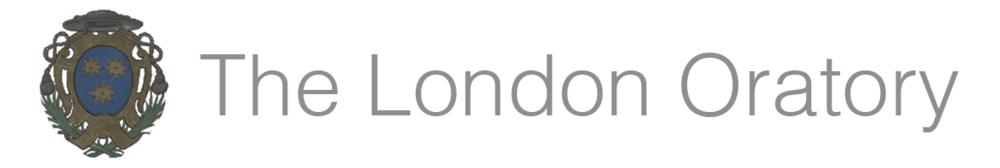 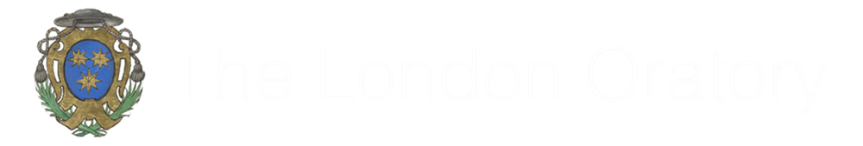 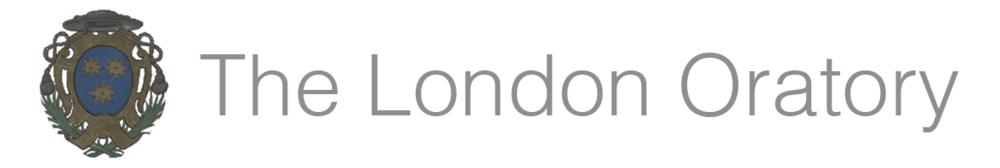 

Brompton Road, London SW7 2RP, UK ✹ +44 (0)20 7808 0900 ✹ www.bromptonoratory.co.uk Registration Form:  First Holy Communion PreparationEmail: oratoryparish1stcommunions@gmail.comParents/ guardians: please fill in this form carefully and return to Fr McHardy at the Oratory, together with: 1) A photocopy of your child’s Baptismal certificate (If your child was baptised in a non-Catholic church, please make this clear)2) A recent photograph of your child, stapled to this form. Name of child:Which Class? Please circle the one your child will attend:Saturday Class at 11.30am / Wednesday Class at 5pm
Date of birth:Names of parents/guardians:
Address:Mobile Telephone:Email address (please PRINT clearly):
Protecting your privacyYour personal details will be held securely on file and computer, treated as confidential, and used only as required for the purposes of First Communion preparation. You can read our full privacy policy at https://www.bromptonoratory.co.uk/privacy-and-cookies. 

If you wish to keep up to date with Oratory parish events and receive our weekly email newsletter, please tick this box. You may unsubscribe at any time.Signature of Parent/Guardian: 

Date: 